SCNP Memo #2023-2024-70
COMMONWEALTH of VIRGINIA 
Department of Education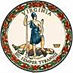 DATE: April 11, 2024TO: Directors, Supervisors, and Contact Persons AddressedFROM: Sandra C. Curwood, PhD, RDN, SandySUBJECT: Summer Outreach ToolkitThe Virginia Department of Education, Office of School and Community Nutrition Programs (VDOE-SCNP) is excited to announce the availability of the Summer Outreach Toolkit!The Summer Outreach Toolkit provides resources to sponsors of Summer Food Service Program (SFSP) and Seamless Summer Option to promote their summer feeding programs through various platforms. Resources within the toolkit include:VDOE-SCNP flyers and posters,customizable flyers and posters,social media templates with graphics,customizable media releases, andscripts for text messages and robocallsMany resources within the toolkit include copies in both English and Spanish and promote both congregate and non-congregate meal services. Resources feature the new U.S. Department of Agriculture SUN Meals branding.The Summer Outreach Toolkit is located under the SNPWeb Download Forms section of both the SFSP and National School Lunch Program application packets.For more information, please contact your School Nutrition Programs regional specialist for schools or Community Nutrition Programs regional specialist for community organizations.SCC/MVP/fd